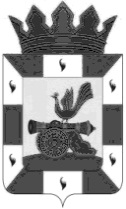 АДМИНИСТРАЦИЯ МУНИЦИПАЛЬНОГО ОБРАЗОВАНИЯ«СМОЛЕНСКИЙ РАЙОН» СМОЛЕНСКОЙ ОБЛАСТИП О С Т А Н О В Л Е Н И Еот  02.08.2018   № 1170О внесении изменений в Состав комиссии по рассмотрению заявок муниципальных унитарных предприятий, имеющих право на получение субсидий из бюджета муниципального образования  «Смоленский район» Смоленской области в рамках реализации мероприятий муниципальной целевой программы «Развитие сельскохозяйственного производства на территории муниципального образования «Смоленский район» Смоленской области на 2017-2018 годы», утвержденный постановлением Администрации муниципального образования «Смоленский район» Смоленской области от 27.07.2018г. № 1122В связи с технической ошибкойАДМИНИСТРАЦИЯ МУНИЦИПАЛЬНОГО ОБРАЗОВАНИЯ «СМОЛЕНСКИЙ РАЙОН» СМОЛЕНСКОЙ ОБЛАСТИ ПОСТАНОВЛЯЕТ:Внести в Состав комиссии по рассмотрению заявок и отбору муниципальных унитарных предприятий, имеющих право на получение субсидий из бюджета муниципального образования «Смоленский район» Смоленской области в рамках реализации мероприятий муниципальной целевой программы «Развитие сельскохозяйственного производства на территории муниципального образования «Смоленский район» Смоленской области» на 2017 – 2018 годы», утверждённый постановлением Администрации муниципального образования «Смоленский район» Смоленской области от 23.07.2018 года №1122 «Об утверждении Порядка предоставления из бюджета муниципального образования «Смоленский район» Смоленской области субсидий в рамках муниципальной целевой программы «Развитие сельскохозяйственного производства на территории муниципального образования «Смоленский район» Смоленской области на 2017 - 2018 годы», изменения, изложив  в редакции согласно приложению. Настоящее постановление вступает в силу после официального опубликования.3. Контроль за исполнением настоящего постановления оставляю за собой.Глава муниципального образования«Смоленский район» Смоленской области 		О.Н. ПавлюченковаПриложение к постановлению Администрации муниципального образования «Смоленский район» Смоленской областиот 02.08.2018 № 1170Состав комиссии по рассмотрению заявок муниципальных унитарных предприятий, имеющих право на получение субсидий из бюджета муниципального образования «Смоленский район» Смоленской области в рамках реализации мероприятий муниципальной целевой программы «Развитие сельскохозяйственного производства на территории муниципального образования «Смоленский район» Смоленской области на 2017 - 2018 годы»Павлюченкова Ольга Николаевна- Глава муниципального образования «Смоленский район» Смоленской области, председатель комиссииЯрославцев Андрей Владимирович - Заместитель Главы муниципального образования - начальник отдела сельского хозяйства Администрации муниципального образования «Смоленский район» Смоленской области, заместитель председателя комиссииКраснова Анна Дмитриевна- Старший менеджер отдела сельского хозяйства Администрации муниципального образования «Смоленский район» Смоленской области, секретарь комиссииЧлены комиссии:Члены комиссии:Павликова Оксана Ивановна- Председатель комитета по экономике и  инвестиционной деятельности Администрации муниципального образования «Смоленский район» Смоленской областиРыжова Галина Алексеевна- Главный специалист отдела сельского  хозяйства Администрации муниципального                   образования «Смоленский район»          Смоленской областиХромова Елена Николаевна- Начальник финансового управления Администрации муниципального образования «Смоленский район» Смоленской областиГоликова Наталья Александровна- Ведущий специалист – юрисконсульт юридического отдела Администрации муниципального образования «Смоленский район» Смоленской области 